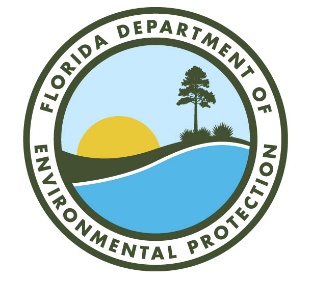 GREASE WASTE REMOVAL AND DISPOSAL CHAPTER 62-705 RULE DEVELOPMENT WORKSHOP AGENDAFLORIDA DEPARTMENT OF ENVIRONMENTAL PROTECTIONMARCH 22, 2024 | 9:00 AM – NO LATER THAN 12:00 PMDEP BOB MARTINEZ CENTER - CONFERENCE ROOM 609THIS MEETING IS OPEN TO THE PUBLICCall to Order; the Division of Waste Management is proposing Rules to Chapter 62-705, Florida Administrative Code (F.A.C.). This rule development workshop was published in the Florida Administrative Register on March 7, 2024. Introduction of DEP Staff and Housekeeping Information.Reminder - this workshop is being recorded. Review of proposed Chapter 62-705, F.A.C., draft rule language.Public comments on proposed rules.	In-room Attendee CommentsMicrosoft Teams Meeting Attendee Comments Overview of rulemaking timeline.Provide written comments no later than Friday, April 19, 2024. Comments can be submitted to SWPP@FloridaDEP.gov or Florida Department of Environmental Protection, Solid Waste, 2600 Blair Stone Road, MS 4565, Tallahassee, FL 32399-2400. ATTN: Melissa Walsh, Environmental Consultant.Adjourn. 	 